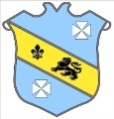 Bruff RFC Underage Rugby  Match Results 2015 - 2016Bruff RFC Underage Rugby  Match Results 2015 - 2016Bruff RFC Underage Rugby  Match Results 2015 - 2016Bruff RFC Underage Rugby  Match Results 2015 - 2016Bruff RFC Underage Rugby  Match Results 2015 - 2016Bruff RFC Underage Rugby  Match Results 2015 - 2016Bruff RFC Underage Rugby  Match Results 2015 - 2016Age GradeDateBruff RFCScoreOppositionScoreVenueUnder 1831 January  2016Bruff RFC20Ennis RFC8EnnisUnder 1631 January  2016Bruff RFC44Killorglin RFC5KilballyowenUnder 1531 January  2016Bruff RFC15Ennis RFC10Ennis Showground’s Under 1331 January  2016Bruff RFC44Ballina Killaloe RFC19Killaloe